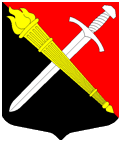 АДМИНИСТРАЦИЯМуниципальное образование Тельмановское сельское поселение Тосненского района Ленинградской областиП О С Т А Н О В Л Е Н И Е «02» ноября 2018 г.									 № 189О внесении изменений в постановление администрации от 18 июля 2018г. № 106 «Об утверждении схемы размещения нестационарных объектов, расположенных на земельных участках, в зданиях, строениях и сооружениях, находящихся в государственной и муниципальной собственности на территории МО Тельмановское сельское поселение Тосненского района Ленинградской области»На основании приказа Комитета по развитию малого, среднего бизнеса и потребительского рынка Ленинградской области от 18.08.2016 г. №22 «О порядке разработки и утверждения схем размещения нестационарных торговых объектов на территории муниципальных образований Ленинградской области» администрация МО Тельмановское СППОСТАНОВЛЯЕТ:Внести изменения в постановление администрации от 18 июля 2018 г. № 106 «Об утверждении схемы размещения нестационарных объектов, расположенных на земельных участках, в зданиях, строениях и сооружениях, находящихся в государственной и муниципальной собственности на территории МО Тельмановское сельское поселение Тосненского района Ленинградской области»Приложение №6 «Схема размещения нестационарных объектов, расположенных на земельных участках, в зданиях, строениях и сооружениях, находящихся в государственной и муниципальной собственности на территории МО Тельмановское сельское поселение Тосненского района Ленинградской области.» читать в редакции настоящего постановления (Приложение 1).Настоящее постановление вступает в силу после его опубликования на официальном сайте МО Тельмановское сельское поселение Тосненского района Ленинградской области www.telmana.info.Направить схему земельных участков, находящихся в государственной или муниципальной собственности, для размещения на них нестационарных торговых объектов, расположенных на территории МО Тельмановское сельское поселение Тосненского района Ленинградской области в электронном виде в администрацию муниципального образования Тосненский район Ленинградской области и Комитет по развитию малого, среднего бизнеса и потребительского рынка Ленинградской области в течении 7 рабочих дней со дня утверждения.Признать утратившим силу постановление администрации от 31.08.2018 № 133 «О внесении изменений в постановление администрации от 18 июля 2018 г. № 106 «Об утверждении схемы размещения нестационарных объектов, расположенных на земельных участках, в зданиях, строениях и сооружениях, находящихся в государственной и муниципальной собственности на территории МО Тельмановское сельское поселение Тосненского района Ленинградской области»Контроль за исполнением настоящего постановления возложить на заместителя главы администрации – Крюкову Оксану Алексеевну.Глава администрации						               С.А. Приходько